 ПриложениеУТВЕРЖДЕНОПостановлением администрации города Кедрового от  22.10.2018 г. № 507Перечень муниципального недвижимого имущества (за исключением земельных участков), свободного от прав третьих лиц (за исключением имущественных прав субъектов малого и среднего предпринимательства), для предоставления во владение и (или) в пользование на долгосрочной основе субъектам малого и среднего предпринимательства муниципального образования «Город Кедровый» на 2019 год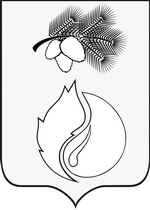 АДМИНИСТРАЦИЯ ГОРОДА КЕДРОВОГОПОСТАНОВЛЕНИЕТомская областьг. КедровыйВ соответствии с Федеральным законом от 24.07.2007 № 209-ФЗ «О развитии малого и среднего предпринимательства в Российской Федерации», Федеральным  законом от 06.10.2003 № 131-ФЗ «Об общих принципах организации местного самоуправления в Российской Федерации», постановлением Правительства Российской Федерации от 21.08.2010 № 645 «Об имущественной поддержке субъектов малого и среднего предпринимательства при предоставлении Федерального имущества», постановлением администрации города Кедрового от 08.09.2017 № 407 «Об утверждении порядка формирования, ведения, обязательного опубликования перечня муниципального имущества, свободного от прав третьих лиц (за исключением имущественных прав субъектов малого и среднего предпринимательства) на территории муниципального образования «Город Кедровый»ПОСТАНОВЛЯЕТ:1. Утвердить Перечень муниципального недвижимого имущества (за исключением земельных участков), свободного от прав третьих лиц (за исключением имущественных прав субъектов малого и среднего предпринимательства), для предоставления во владение и (или) в пользование на долгосрочной основе субъектам малого и среднего предпринимательства муниципального образования «Горд Кедровый» на 2019 год, согласно приложению.2. Постановление вступает в силу со дня его подписания.3. Опубликовать постановление в газете «В краю Кедровом», разместить на официальном сайте администрации города Кедрового в информационно-телекоммуникационной сети «Интернет»: http://www.kedradm.tomsk.ru.4. Контроль за исполнением настоящего постановления возложить на Первого заместителя Мэра города Кедрового.Мэр                                                                                                                                        Н.А. Соловьева№ п/пАдрес (местоположение)Реестровый номер федерального имущества (РНФИ)Вид имущества (здание/помещение)Тип назначения недвижимости (административное/складское/производственное)Наименование объекта учетаЭтажность (для здания)/ Этаж (номер на поэтажном плане для помещения)Общая площадь, кв.м.Необходимость проведения капитального ремонта (есть - 1нет – 0)Наличие ограничения (обременения) (да – 1/нет – 0)В случае наличия ограничения (обременения)в виде арендыВ случае наличия ограничения (обременения)в виде арендыВ случае наличия ограничения (обременения)в виде арендыВ случае наличия ограничения (обременения)в виде арендыВ случае наличия ограничения (обременения)в виде аренды№ п/пАдрес (местоположение)Реестровый номер федерального имущества (РНФИ)Вид имущества (здание/помещение)Тип назначения недвижимости (административное/складское/производственное)Наименование объекта учетаЭтажность (для здания)/ Этаж (номер на поэтажном плане для помещения)Общая площадь, кв.м.Необходимость проведения капитального ремонта (есть - 1нет – 0)Наличие ограничения (обременения) (да – 1/нет – 0)Наименование арендатора с указанием организационно-правовой формыВид использования по договоруДата заключения договора аренды (формат дд.мм.гг)Срок действия договора аренды, мес.Дата окончания действия договора аренды (формат дд.мм.гг)1234567891011121314151636615, Томская обл., г. Кедровый,  1 мкр., д.30 (№№ 8,9,10,11,12,13,14,15,21,22,27)Нежилые помещенияпроизводственноеЗдание (строение)1142,4102636615, Томская обл., г. Кедровый,  1 мкр., д.30 (№№13,14,15,16,17 )Нежилые помещенияпроизводственноеЗдание (строение)294,6103636615, Томская обл., г. Кедровый,  1 мкр., д.30  (№№ 1,2,3,4,5,6,7,16,17,18,19,20,26)Нежилые помещенияпроизводственноеЗдание (строение)1145,211ИП Романова К.Д.Аренда недвижимого имущества (баня)12.01.20176011.01.20224636615, Томская обл., г. Кедровый,   1 мкр., д.б/н.СооружениепроизводственноеСооружение – водонапорная башня115,9105636615, Томская обл., г. Кедровый,  2 мкр., д.9 (№№ 26,27,28,29,30,31 (1 этаж), №№ 16, 17, 19, 20, 21, 22, 23, 24,25,26,27,28,29,30,31,32 (2 этаж)Нежилые помещенияадминистративноеЗдание (строение)1,2264,9106636615, Томская область, г. Кедровый, Промышленный район, квартал 05, строен. 62.СооружениескладскоеОвощехранилище1175,0 107636615, Томская область, г.Кедровый, мкр. 1-й, квартал 02, блок 01, пом.54Нежилое помещениепроизводственноеПомещение121,70022 октября 2018 года№ 507